Fietsmaatjes Westerpark en omgeving (dus ook Jordaan!)Zaterdag 6 april trappen we om 13.00u ons initiatief af in het Westerpark. We hopen op veel media-aandacht om nieuwe vrijwilligers te werven en gasten om mee te fietsen.Wat is Fietsmaatjes?Bij Fietsmaatjes fietsen mensen die dat zelf niet meer kunnen samen met vrijwilligers op eenelektrische duofiets. De eerste stichting begon in 2012 in Teylingen. Inmiddels zijn er zo'n 40stichtingen verspreid over het land. Elke stichting draait volledig op vrijwilligers. De landelijkestichting Fietsmaatjes onderhoudt de website voor de planning en ondersteunt de lokalestichtingen.Amsterdam heeft zo’n bloeiende vrijwilligersclub nog niet. Dat kan natuurlijk niet voor de fietshoofdstad van de wereld. Een stad die ook nog eens “barmhartig” in haar wapenspreuk heeft staan!Fietsmaatjes Amsterdam Westerpark en omgeving in oprichtingVeel verzorgingshuizen en buurthuizen hebben al een duofiets, maar het ontbreekt vaak aan deorganisatie om die goed te benutten. Daar zou Fietsmaatjes kunnen helpen.Ergens in Amsterdam moet iemand ermee beginnen. Dat willen wij doen met FietsmaatjesWesterpark en omgeving. De eerste duofiets is er, de eerste fietsmaatjes en de eerste fietsgasten ook, wij gaan van start!Interesse? Vind ons ook op Facebook en Instagram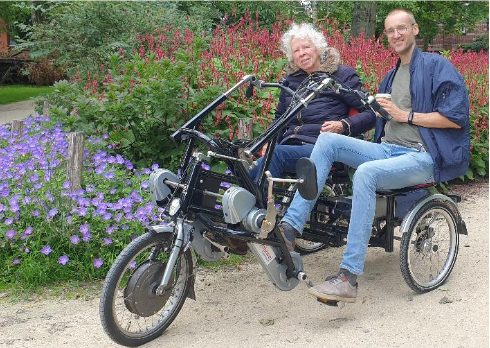 